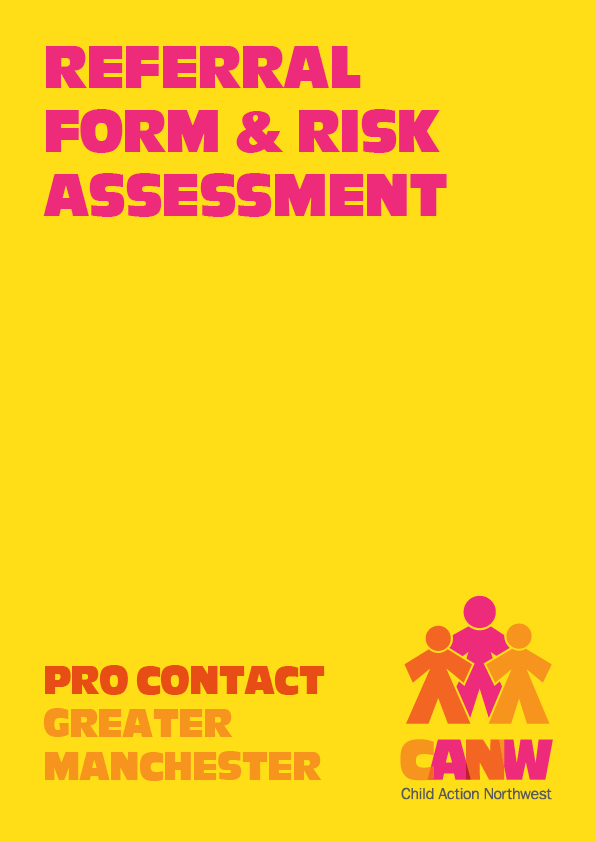 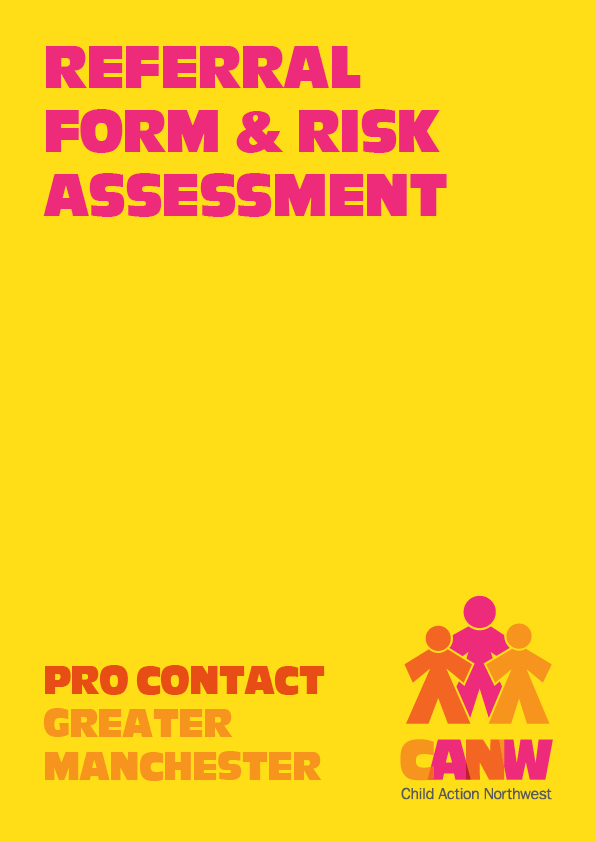 Supervised Contact Referral Form
Referrer  Information (The ‘referrer’ is the person completing this form). Each parent needs to complete a separate referral form.Please return your completed form to ProContact@canw.org.uk  We may not accept this referral. We may ask for further information regarding this referral. For further information please visit out website - Pro Contact - CANW | Child Action North WestContact Details
Family Details Child(ren)Adult with Whom the Child LivesPartnerAdult with Whom the Child Does Not LivePartnerSolicitorsAdult with Whom the Child LivesAdult with Whom the Child Does Not LiveCafcassProposals for SessionsPlease comment on the following:Previous ContactOther InformationDiversity needsLanguage/interpreter requirementsBackground Details
Court OrdersPrevious Convictions / Findings of FactLocal Authority InvolvementWhat other agencies are the family known to and or been involved with?Risk AssessmentPlease provide further detail and information regarding Risk Assessment if Yes/Allegation has been identified and complete all sections.FinanceAs a charity, we rely on prompt payment and will not undertake any work until payment is received. Payment needs to be received by 9am one week before each appointment. If appointments are on a weekend, payment must be received by 9am on the Friday, one week before. Please note we will cancel sessions if payment is not received on time and will close the case if prompt payment is an issue so that we can offer the place to another family.Payment is made as follows:Bank Transfer 	Account Name:  	Child Action Northwest				Sort Code:		05-02-52	Account Number:	22738925				Bank:			Yorkshire Bank (Virgin Money)				Your Reference:	Your Full NameName of person who will be paying for the service:Availability for SessionsSessions are available at our Bolton centre during the week and at weekends.  Sessions at our Lancashire centre are available on Saturdays only.  Whilst we will endeavour to accommodate availability, we also take into account staff availability and availability of other parties. We therefore ask that everyone is flexible and prioritises the sessions over other commitments. Please note for supervised contact the visiting parent has to arrive 15 minutes before the session and remain 10 minutes after.Please indicate any dates, which you know in advance you will be unable to attend (e.g. holidays, pre-arranged essential appointments etc). 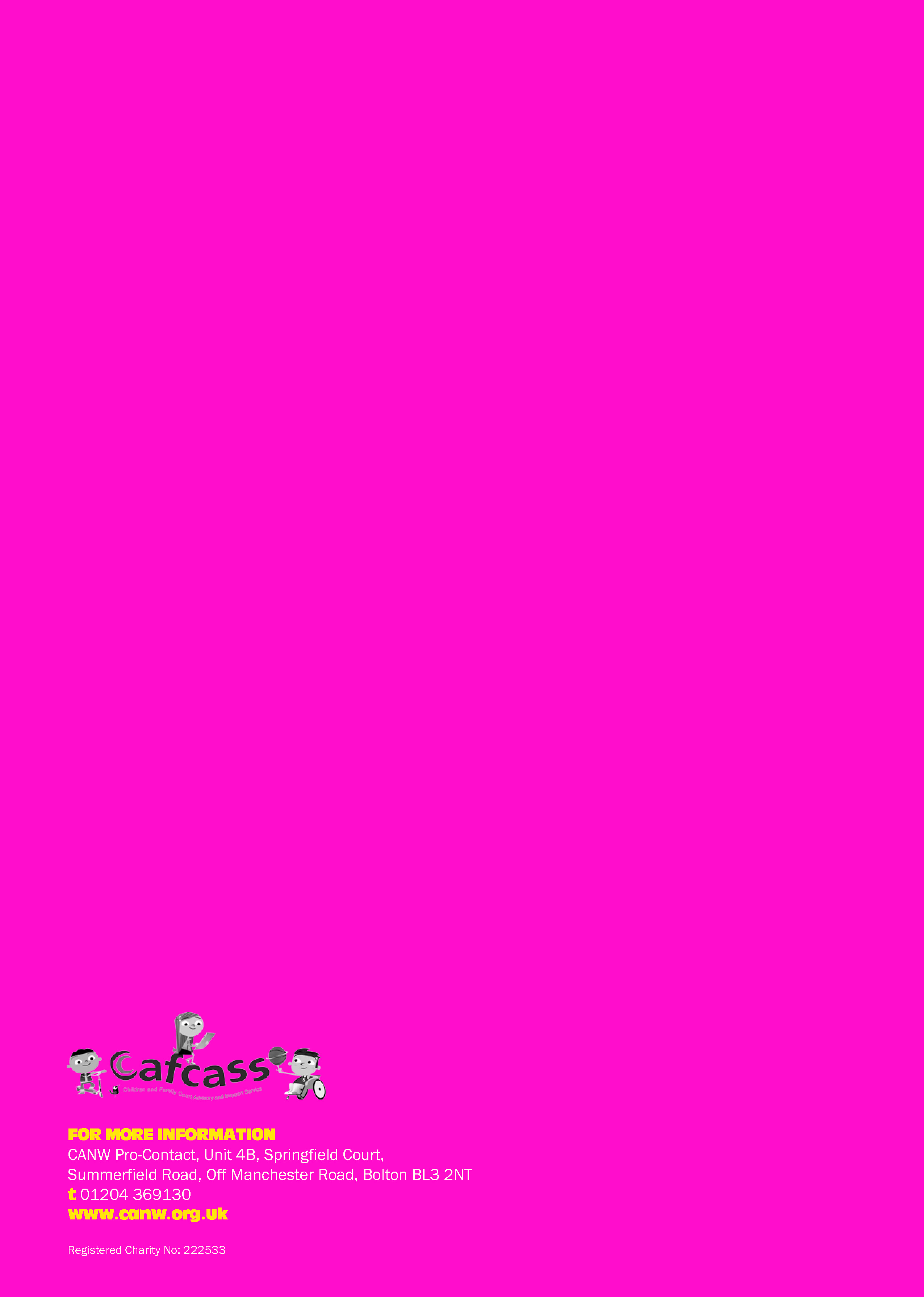 Referrer name and role: Referrer address and postcode:Telephone:Email:Name(s)AgeDate of BirthGenderEthnicityWho does the child live with?Who has parental responsibility?Name:Relationship to child(ren):Address:Postcode:Ethnicity:Telephone:Email: Does the adult with whom the child lives with have a live in partner?Does the adult with whom the child lives with have a live in partner?Name:Name:Relationship to child(ren):Address:Postcode:Ethnicity:Telephone:Email: Does the adult with whom the child does not live have a live in partner?Does the adult with whom the child does not live have a live in partner?Name:Solicitor’s Name:Practice:Address:Postcode: Email:Telephone:Mobile:Solicitor’s Name:Practice:Address:Postcode:Email:Telephone:Mobile:Is there an allocated Cafcass officer? Name and address of allocated Cafcass officer:Name and address of allocated Cafcass officer:Have Cafcass made previous recommendations for this family?Have Cafcass made previous recommendations for this family?What were the recommendations?What were the recommendations?Number of sessions required:Frequency of sessions required:Preferred start date to commence:Who will bring/collect the child(ren)?	Are the parents willing to meet?If the parents and other adults involved in the sessions are not willing to meet please indicate why (court orders, domestic abuse etc).If the parents and other adults involved in the sessions are not willing to meet please indicate why (court orders, domestic abuse etc).Are any other adults and or child(ren) allowed to be in the sessions?Are any other adults and or child(ren) allowed to be in the sessions?Names of adults:Relationship to child(ren):Names of child(ren):Relationship to child(ren): What is the overall aim of the sessions?Do you require a written report of the contact session?  Yes / no Please note written recordings double the cost of sessions (see finance section).Adults’ views / expectations of referral:Children’s views / expectations of referral:When and where did contact last take place? Who was involved in this contact? Why did it break down (if applicable)?Has this family ever used another centre?Name of centre and dates used:Why did the contact end at this centre? Do any of the children or adults involved in the sessions have any special needs or requirements relating to illness, impairment, allergies, special needs or other? (please specify)Do any of the children or adults involved in the sessions have any special needs or requirements relating to illness, impairment, allergies, special needs or other? (please specify)Child(ren):Adults:Are there any specific diversity needs?If yes please specify belowIf yes please specify belowWill an interpreter be required?(Only professional interpreters can be used)Language spoken:Who will provide and pay for the interpreter?Is there a court order for this referral? Is there a court order for this referral? Name(s) of child(ren) or adult(s) to whom the order relates:Name(s) of child(ren) or adult(s) to whom the order relates:Type of order (child arrangement, care, residence, contact, parental responsibility, specific issues, prohibited steps, injunctions or other), please specify:Type of order (child arrangement, care, residence, contact, parental responsibility, specific issues, prohibited steps, injunctions or other), please specify:Court making order:Date order made:Date of next court hearing:Please give full details of any offences or findings of fact involving children, domestic abuse, sexual offences, drugs, arson and firearms.Please give full details of any offences or findings of fact involving children, domestic abuse, sexual offences, drugs, arson and firearms.Name of adult to whom conviction/ FoF relates:Nature of conviction:Details of conviction:Date of conviction:Does one or more local authority Children’s Services Departments know the family? Present or Historical involvement.Does one or more local authority Children’s Services Departments know the family? Present or Historical involvement.Name of authority:Name of worker:Child(ren) involved:Nature of involvement:Dates of involvement:Are any of the children involved in the sessions currently subject to a Child Protection Plan or other Local Authority involvement?Are any of the children involved in the sessions currently subject to a Child Protection Plan or other Local Authority involvement?Child(ren)’s name(s):Category:Date registered:Date of next conference:Are any of the children involved in the proposed CCI currently on the Educational Special Needs Register? Are any of the children involved in the proposed CCI currently on the Educational Special Needs Register? Child(ren)’s name(s):Specific behavioural/learning difficulties:Specific behavioural/learning difficulties:Specific behavioural/learning difficulties:Date registered:Name of agency:Name of worker:Nature of involvement:Dates of involvement:Please indicate which of the following have affected or are continuing to affect the family you are referring and what is the current level of risk:Please indicate which of the following have affected or are continuing to affect the family you are referring and what is the current level of risk:Please indicate which of the following have affected or are continuing to affect the family you are referring and what is the current level of risk:Please indicate which of the following have affected or are continuing to affect the family you are referring and what is the current level of risk:Please indicate which of the following have affected or are continuing to affect the family you are referring and what is the current level of risk:Safeguarding childrenYes/No/AllegationPlease indicate Please indicate Please indicate Safeguarding childrenYes/No/AllegationHighLowNonePhysical Abuse:Sexual Abuse:Emotional Abuse:Neglect:Risk of Abduction:Other potential concernsOther potential concernsOther potential concernsOther potential concernsOther potential concernsDomestic abuse: Conflict between adults: Alcohol abuse: Drug/substance abuse: Mental health issues: Cultural issues:Religious issues: Immigration / asylum:Financial issues: Medical condition adult/child: Physical impairments adult/child: Learning difficulties adult/child: Parenting skills: Involvement of other family members in the contact:Risk of violence towards staff: Risk of volatile behaviour:Risk of self harm:Other (please specify):Further detail and information regarding Risk Assessment:Referral fee£165 and non-refundable.The referral fee is required upon receipt of the referral. The referral fee includes Contact Agreement Meetings with both parents and a child pre-visit (if applicable). These take place via video call. Supervised Contact £125 for a 90 minute session. 
For written recordings add £100 per session.For shorter sessions £125 is still charged.